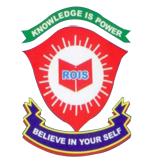 ROYAL OAK INTERNATIONAL SCHOOLSR. SEC. C.B.S.E. AFFILIATED (2019-20)PA-I SYLLABUS OF CLASS – V ENGLISHMCB- Unit 1- The right track       Poem- TWO LITTLE KITTENS     Unit 2- Mowgli friends, his family     Poem- My songLiterature- Ch-1-The Boy and the Apple tree-I      Ch-2-The Boy and the Apple tree-II     Grammar- Nouns, Punctuation, Simple present tense, Antonyms, Synonyms, SentenceWriting- Paragraph writing, Diary EntryHINDIIkkB & 1 ,d cw¡n ¼dfork½  ikB & 2 “ksj vkSj yM+dk ikB & 3 vks.ke ikB & 4 ohj ekyo thiBu & ikBu ] Jqrys[kO;kdj.k & IkkB & 1  Hkk’kk vkSj O;kdj.k IkkB & 2  o.kZ IkkB & 3  laKk IkkB & 4 loZuke  MATHSL-3     Large NumbersL-4     Operation on large numbersL-5     Simplification L-6     Factors & multiplesL-19   Parallel& perpendicular lines SCIENCEL-1, Growing PlantsL-2, Food and HealthL-3, Safety and First AidL-6, Animals-Habitat and AdaptationL-7, Skeletal System and Nervous System (only define and book exercise)SOCIAL STUDIESL-1. The Globe and the Map    L-2. Parallels and MeridiansL-3.Weather and Climate                      L-4.The equatorial regionCOMPUTERCh-1: The World of ComputersCh-5 – Planning the PresentationPractical: MS Power PointG.K.Page no. 3 to Page no. 17 and Page no. 65